Hood River Valley Leos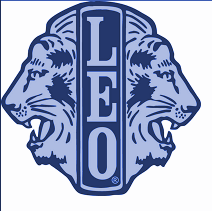 titledateTime	TimeTimeNamePhoneEmailNamePhoneEmailNamePhoneEmail